2020  Draft Budget2020  Draft Budget2020  Draft Budget2020  Draft Budget2020  Draft Budget2020  Draft Budget2020  Draft Budget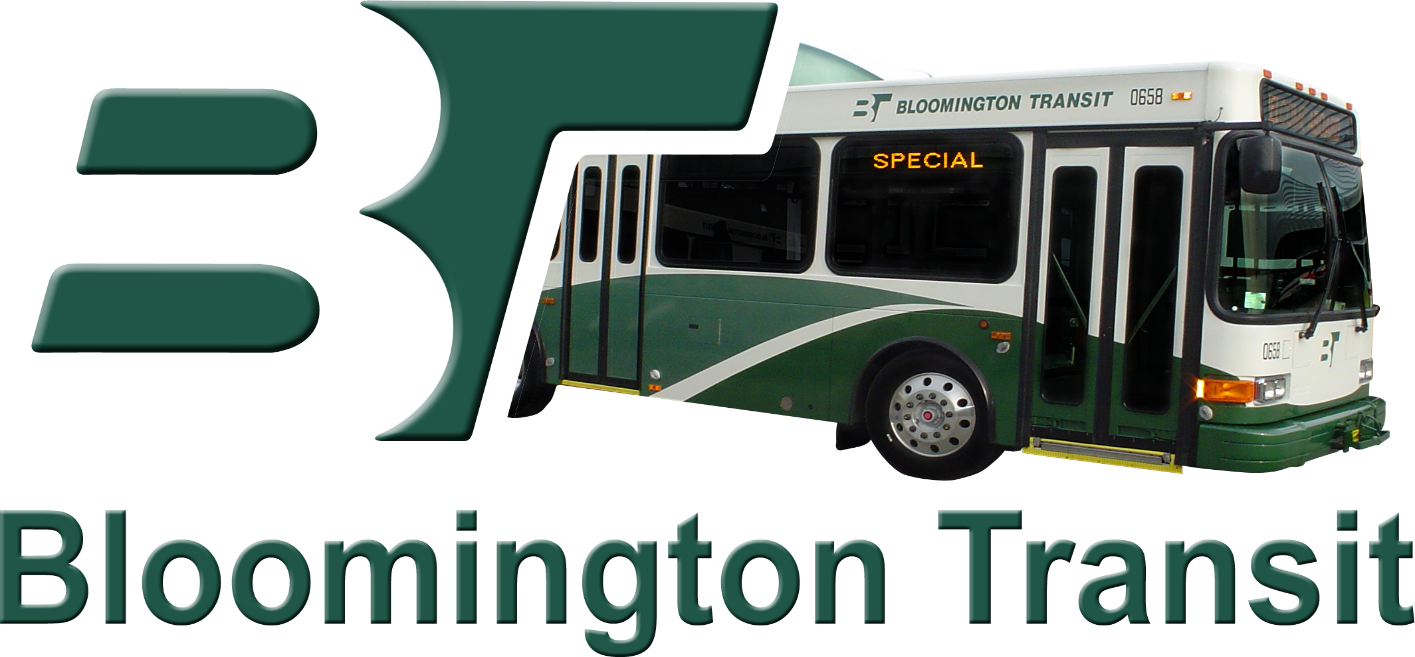 Bloomington Public Transportation CorporationBloomington Public Transportation CorporationBloomington Public Transportation CorporationBloomington Public Transportation CorporationBloomington Public Transportation Corporation130 West Grimes Lane130 West Grimes Lane130 West Grimes Lane130 West Grimes LaneBloomington, IN 47403Bloomington, IN 47403Bloomington, IN 47403Bloomington, IN 47403OPERATING EXPENSESOPERATING EXPENSESOPERATING EXPENSESOPERATING EXPENSESBudget Class IBudget Class IBudget Class IBudget Class I20202019PercentProposedApprovedChangeSalaries (Operators)Salaries (Operators)Salaries (Operators)Salaries (Operators)     3,001,545  $  2,951,215 1.71%Fixed and BT Access full and partFixed and BT Access full and parttime operators time operators Salaries (Other Operating)Salaries (Other Operating)Salaries (Other Operating)Salaries (Other Operating)        374,912         367,709 1.96%       Operations manager and supervisors;       Operations manager and supervisors;       Operations manager and supervisors;         and BT Access F/T dispatchers         and BT Access F/T dispatchers         and BT Access F/T dispatchersSalaries (Maintenance)Salaries (Maintenance)Salaries (Maintenance)Salaries (Maintenance)        775,271         766,803 1.10%Maintenance manager, mechanics,Maintenance manager, mechanics,Maintenance manager, mechanics,service attendants, and partsservice attendants, and partsservice attendants, and partsspecialist salariesspecialist salariesspecialist salariesSalaries (Other)Salaries (Other)Salaries (Other)        490,094         503,323 -2.63%Administrative staff Administrative staff Administrative staff FICAFICA        355,099         351,062 1.15%PERFPERF        413,122         406,328 1.67%Health/Dental/Disability/Life/VisionHealth/Dental/Disability/Life/VisionHealth/Dental/Disability/Life/VisionHealth/Dental/Disability/Life/Vision        550,960         592,719 -7.05%InsuranceInsuranceUnemploymentUnemploymentUnemployment          10,000           10,000 0.00%Employee UniformsEmployee UniformsEmployee UniformsEmployee Uniforms          25,624           24,878 3.00%Tool and CDL AllowanceTool and CDL AllowanceTool and CDL AllowanceTool and CDL Allowance          11,840           10,445 13.36%Subtotal Budget Class ISubtotal Budget Class ISubtotal Budget Class ISubtotal Budget Class I $  6,008,467  $  5,984,482 0.40%Budget Class IIBudget Class IIBudget Class IIBudget Class II20202019PercentProposedApprovedChangeOffice SuppliesOffice SuppliesOffice Supplies          16,326  $       15,549 5.00%Garage Uniforms/Drug TestingGarage Uniforms/Drug TestingGarage Uniforms/Drug TestingGarage Uniforms/Drug Testing          15,000           15,000 0.00%Fuel/Oil/Grease/FluidsFuel/Oil/Grease/FluidsFuel/Oil/Grease/FluidsFuel/Oil/Grease/Fluids        924,756         915,000 1.07%Parts        555,948         555,948 0.00%Other SuppliesOther SuppliesOther Supplies        125,364         125,364 0.00%Subtotal Budget Class IISubtotal Budget Class IISubtotal Budget Class IISubtotal Budget Class II$1,637,394$1,626,8610.65%Budget Class IIIBudget Class IIIBudget Class IIIBudget Class IIIProfessional ServicesProfessional ServicesProfessional ServicesProfessional Services        767,626 $506,74751.48%Expenses include contractedExpenses include contractedExpenses include contractedtransit management services, transit management services, transit management services, contracted facility maintenancecontracted facility maintenancecontracted facility maintenanceservices, software support services, Microtransitservices, software support services, Microtransitservices, software support services, Microtransitservices, software support services, Microtransitemployee counseling services, downtown security,legalemployee counseling services, downtown security,legalemployee counseling services, downtown security,legalemployee counseling services, downtown security,legalservices, information technology services,services, information technology services,services, information technology services,payroll processing, and auditing services.payroll processing, and auditing services.payroll processing, and auditing services.TelephoneTelephone          13,920 11,00026.55%PostagePostage            3,819 3,7082.99%TravelTravel            3,684 3,5094.99%PrintingPrinting          30,447 22,27936.66%AdvertisingAdvertisingAdvertising          39,327 30,90027.27%Insurance/Risk ManagementInsurance/Risk ManagementInsurance/Risk ManagementInsurance/Risk Management        303,154 260,90016.20%ElectricityElectricity          60,000 60,0000.00%Budget Class III (continued)Budget Class III (continued)Budget Class III (continued)Budget Class III (continued)20202019PercentProposedApprovedChangeWaterWater          12,000 12,0000.00%Gas          15,500 15,5000.00%IU Shared ExpensesIU Shared ExpensesIU Shared ExpensesIU Shared Expenses        140,137 110,00027.40%Building MaintenanceBuilding MaintenanceBuilding MaintenanceBuilding Maintenance          20,000 20,0000.00%Repairs and LaborRepairs and LaborRepairs and LaborRepairs and Labor          61,800 60,0003.00%Training, Dues, and SubscriptionsTraining, Dues, and SubscriptionsTraining, Dues, and SubscriptionsTraining, Dues, and Subscriptions          40,000 43,800-8.68%Subtotal Budget Class IIISubtotal Budget Class IIISubtotal Budget Class IIISubtotal Budget Class III$1,511,414$1,160,34330.26%Total Operating Expenses Total Operating Expenses Total Operating Expenses Total Operating Expenses $9,157,275$8,771,6864.40%Budget Class IV - CapitalBudget Class IV - CapitalBudget Class IV - CapitalBudget Class IV - CapitalTires and Engine/Transmission RebuildsTires and Engine/Transmission RebuildsTires and Engine/Transmission RebuildsTires and Engine/Transmission Rebuilds        204,725 $196,8514.00%Equipment and MaintenanceEquipment and MaintenanceEquipment and MaintenanceEquipment and Maintenance        613,250 516,700 18.69%Includes computer hardware and software,Includes computer hardware and software,Includes computer hardware and software,Facility maintenance, Automatic passenger countersFacility maintenance, Automatic passenger countersFacility maintenance, Automatic passenger countersFacility maintenance, Automatic passenger countersMotor Equipment - 4  busesMotor Equipment - 4  busesMotor Equipment - 4  busesMotor Equipment - 4  buses     4,000,000 1,000,000300.00%Subtotal Budget Class IVSubtotal Budget Class IVSubtotal Budget Class IVSubtotal Budget Class IV$4,817,975$1,713,551181.17%TOTAL EXPENDITURES TOTAL EXPENDITURES TOTAL EXPENDITURES TOTAL EXPENDITURES $13,975,250$10,485,23733.29%RevenuesRevenuesRevenues20202019PercentProposedApprovedChangeProperty Tax LevyProperty Tax LevyProperty Tax LevyProperty Tax Levy$1,356,945$1,311,0583.50%Financial Institution TaxFinancial Institution TaxFinancial Institution TaxFinancial Institution Tax11,87010,8229.68%License Excise TaxLicense Excise TaxLicense Excise TaxLicense Excise Tax61,29058,7534.32%Local Option Income TaxLocal Option Income TaxLocal Option Income TaxLocal Option Income Tax512,037501,9972.00%Commercial Vehicle Excise TaxCommercial Vehicle Excise TaxCommercial Vehicle Excise TaxCommercial Vehicle Excise Tax3,6664,021-8.83%Passenger FaresPassenger FaresPassenger Fares630,000600,0005.00%Advertising SalesAdvertising SalesAdvertising SalesAdvertising Sales130,00085,00052.94%State PMTFState PMTFState PMTF2,549,4232,521,6841.10%Federal -Operating and CapitalFederal -Operating and CapitalFederal -Operating and CapitalFederal -Operating and Capital6,289,9503,663,53071.69%MPO PlanningMPO PlanningMPO Planning034,000-100.00%Transfer from Operating ReserveTransfer from Operating ReserveTransfer from Operating ReserveTransfer from Operating Reserve899,845377,640138.28%IU Contract RevenueIU Contract RevenueIU Contract RevenueIU Contract Revenue1,240,0871,111,73211.55%IU ReimbursementsIU ReimbursementsIU ReimbursementsIU Reimbursements140,137110,00027.40%MiscellaneousMiscellaneousMiscellaneous150,00095,00057.89%TOTAL REVENUETOTAL REVENUETOTAL REVENUETOTAL REVENUE$13,975,250$10,485,23733.29%